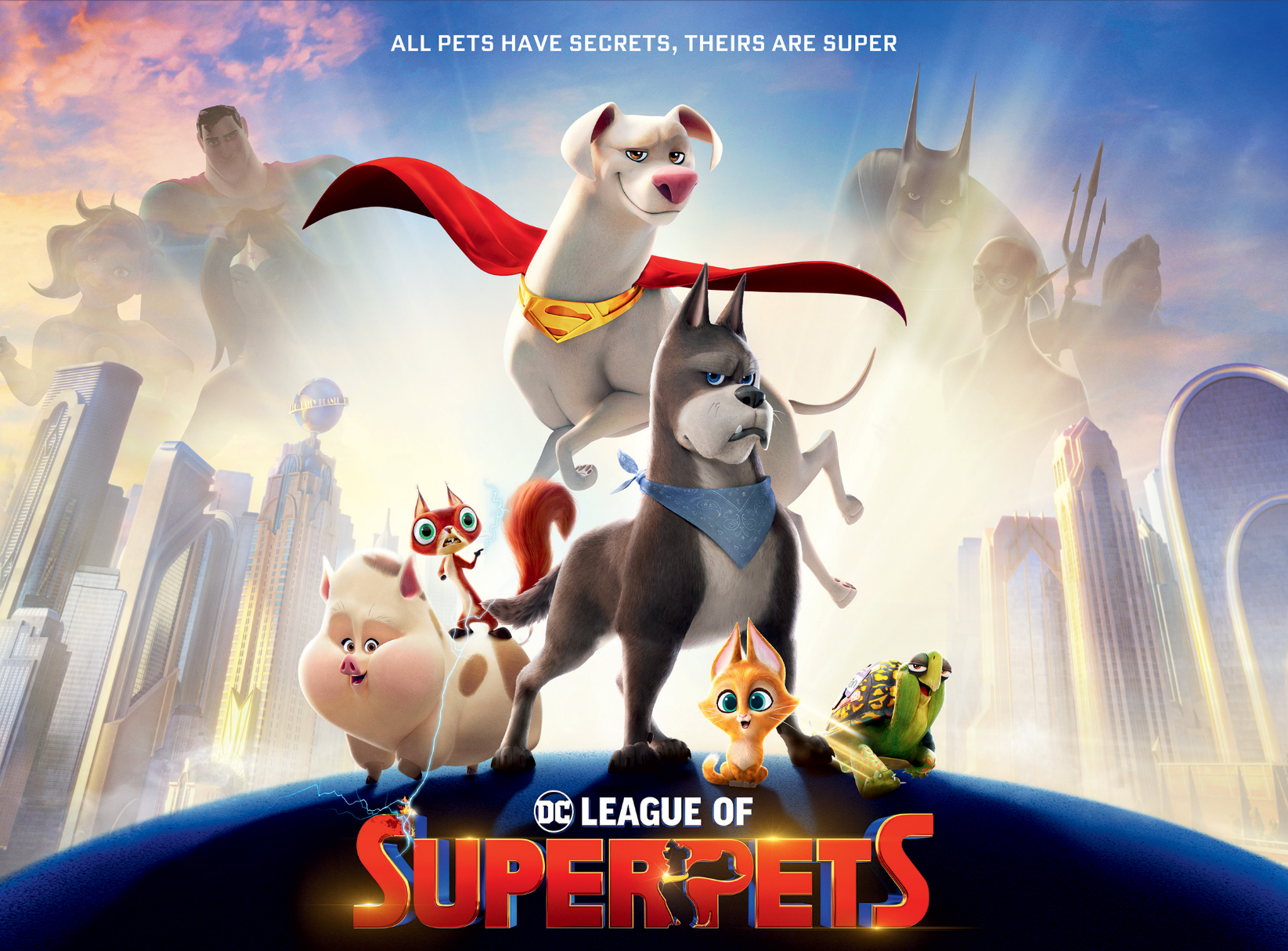 RYE BROOK’SAUGUST MOVIE NIGHTFEATURING:  DC LEAGUE OF SUPERPETSDATE: FRIDAY, AUGUST 11TH @ 8:15PMWHERE: PINERIDGE PARK***FREE ICE CREAM WILL BE SERVED 7:00-8:00 PM BEFORE THE MOVIE ICE CREAM FRIDAY SPONSORED BY THE RYE BROOK PBA***BRING YOUR BLANKET & CHAIRS TO WATCH THE MOVIE UNDER THE STARSREFRESHMENTS WILL BE SOLD AT CONCESSION